x 2	x 2x 1	x 4x 2	x 2LS-21 UРедакция от 30.12.15Инструкция по сборке шкафа индивидуального пользования LS-21 UПорядок установки полок:Полка леваяПолка праваяОсьРис.10РеброУстановить левую полку в зацепы на левой стенке и перегородкеУстановить правые полки в зацепы на нужной высоте.1КрючокКонструкция шкафа предусматривает сборку или на саморезах, или на заклепках. В случае сбора на заклепках, они устанавливаются вместо саморезов в местах, указанных на рисунках.Порядок установки дверей:Вставить оси в отверстия в дне и крыше до упора:в нижнее отверстие обычную пластиковую ось;в верхее отверстие пластиковуюось с подпружиненным металлическим стержнем;Установить дверь на нижнюю ось.Подвести верхний угол двери к верхней оси, утопить подпружиненный шток оси ивставить дверь. Ось должна "отщелкнутся" в отверстие двери.Осьx 6илиРис. 1Примечание:Стрелки с цифрами обозначают порядок действий при установкеПримечание.  Перед  установкой двери убедитесь что  шток  оси  свободно входит  в отверстия,  при	x 6необходимости ( не входит шток ) очистить отверстия от краски.Важно! При наличии вертикального люфта двери, необходимо устранить его, путем подкладывания регулировочной шайбы (входит в комплектацию) под осьПорядок установки крючка для полотенца:Установить крючок прямыми концами в отверстие ребра по диагонали, согласно рис.1Сжать крючок (см. рис.10)	1Повернуть крючок вниз, так чтобы правый и левый загиб стали параллельныВыступ     	отогнутьРис. 2При установке трубы, S-образные крючки одевать изнутри локера.В каждую ячейку по 2 штуки.	2Пояснения к инструкции.Последовательность сборки указана порядковым номером в нижнем левом углу каждого изображения сборочной операции.Тип и количество крепежных изделий и комплектющих для основных сборочных операций указан в левом верхнем углу изображения.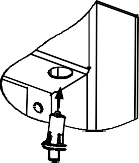 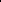 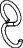 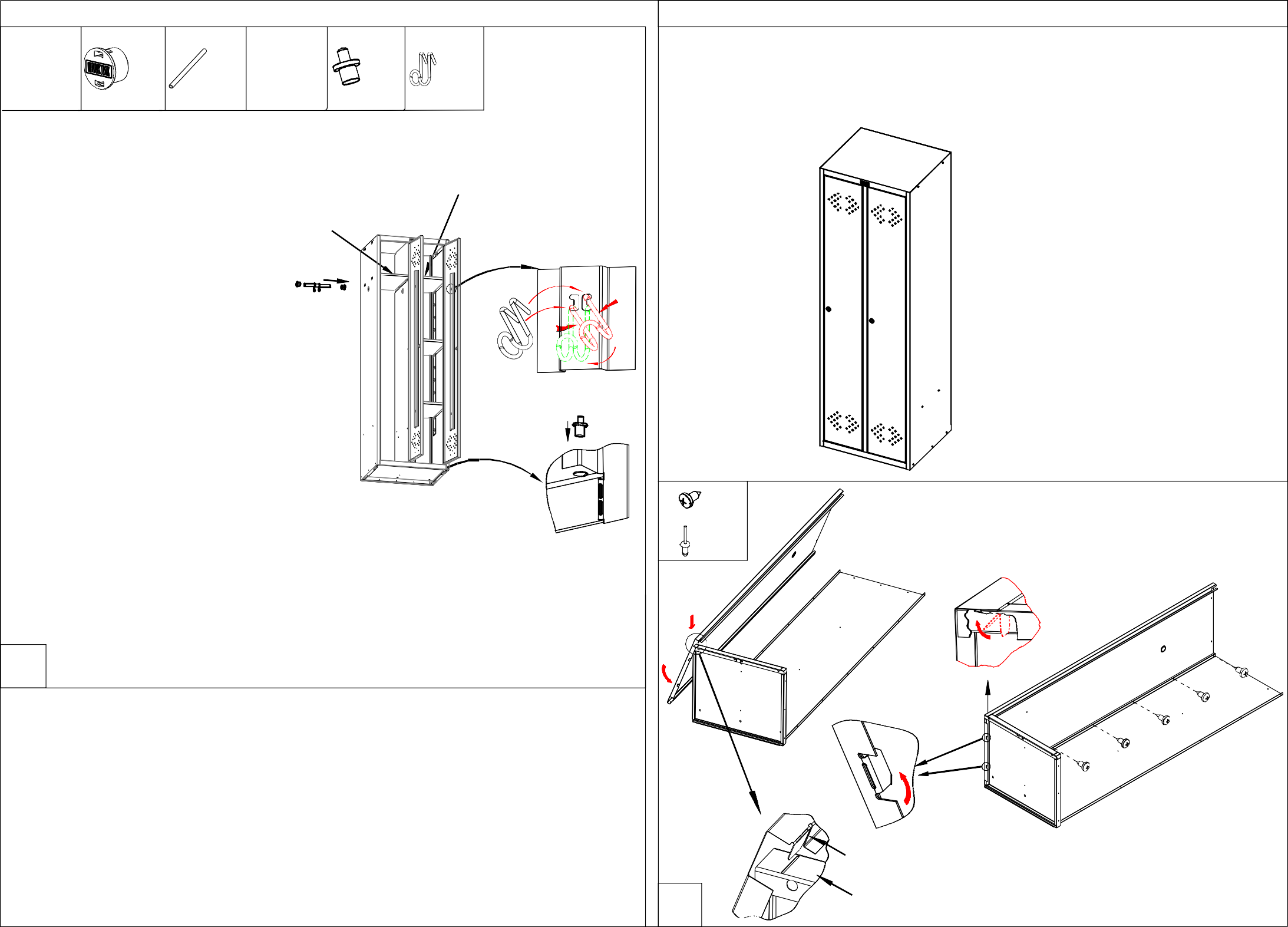 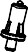 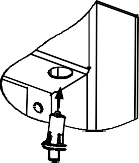 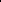 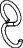 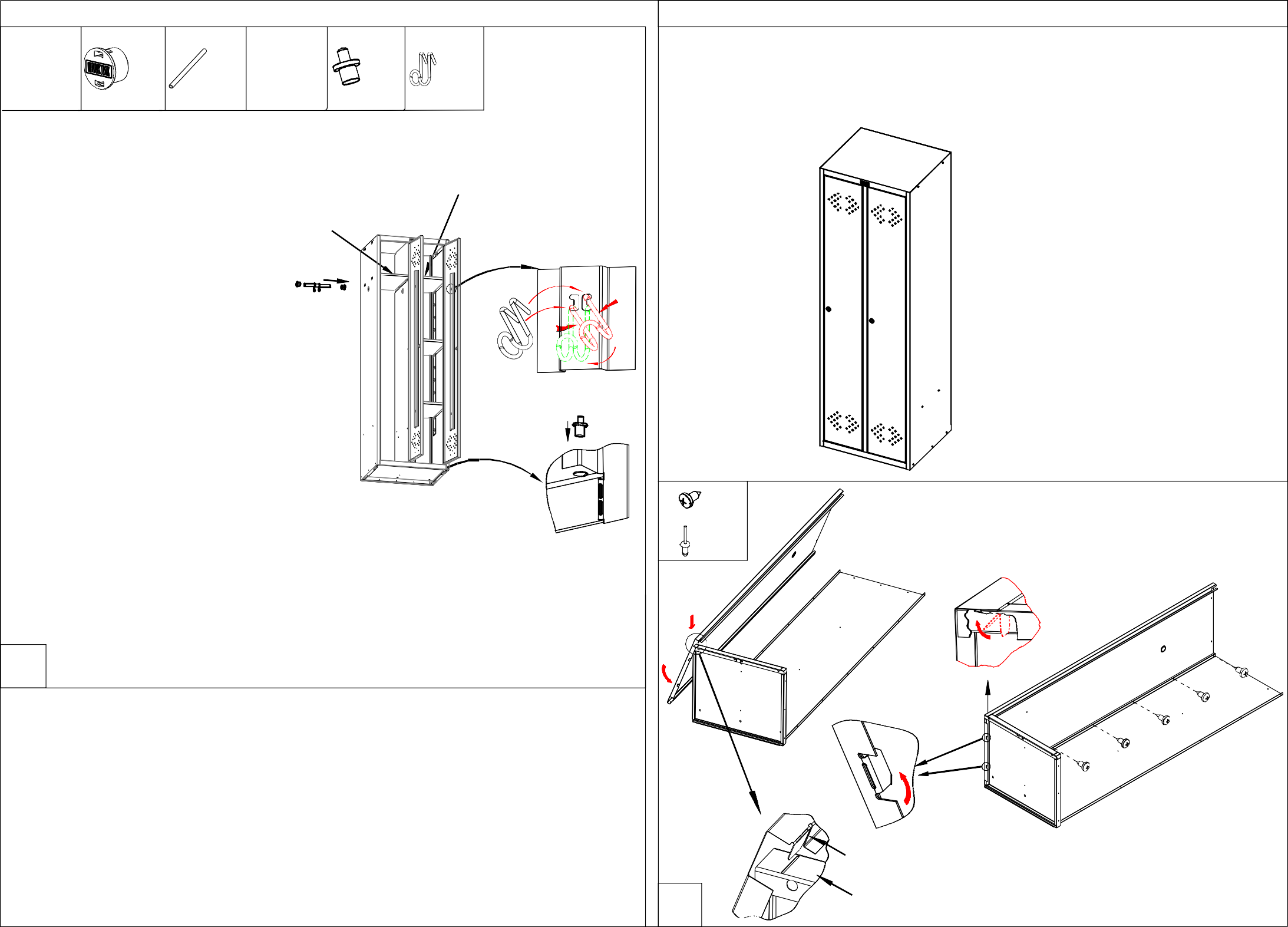 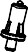 Рекомендации по эксплуатации шкафа.1. Установку локера следует производить на ровной горизонтальной поверхности.Примечания1. Возможны конструктивные изменения, не учтенные в данной инструкции.Боковая стенка1	 		ОснованиеЯзычок отогнутьна 150°-180°Уложить заднию стенкуУстановть дно и левую боковоую стенку (Рис. 1)Отогнуть язычки и вкрутить шурупы (установить заклепки)(Рис. 2)x 6илиx 6Рис. 3	Рис. 4LS-21 Ux 1илиx 1Вид сзади шкафаx 2КрышаРис. 71Редакция от 30.12.152x 21	Рис. 6Стенка боковая Стенка задняя2Стенка боковая праваяВыступ отогнутьЯзычок	 	отогнуть	 	c 2-сторон локера.Установить правую боковую стенку (Рис 3).Отогнуть язычки и вкрутить шурупы (установить заклепки), анологично предыдущей операции.на 150°-180°Установить локер вертикальноВкрутить один шуруп (установить заклепку) (рис. 6)Установить крышу, и отогнуть язычки. (рис 7)Примечание: Боковые гибы крыши вставляются внутрь шкафа между боковой стенкой и язычком. Задний гиб согласно вырубки.Установить (если необходимо) упор согласно рис.5x 2илиx 2Рис. 5Рис. 8Вид Cx 11илиx 11x 4C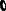 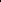 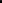 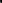 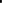 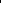 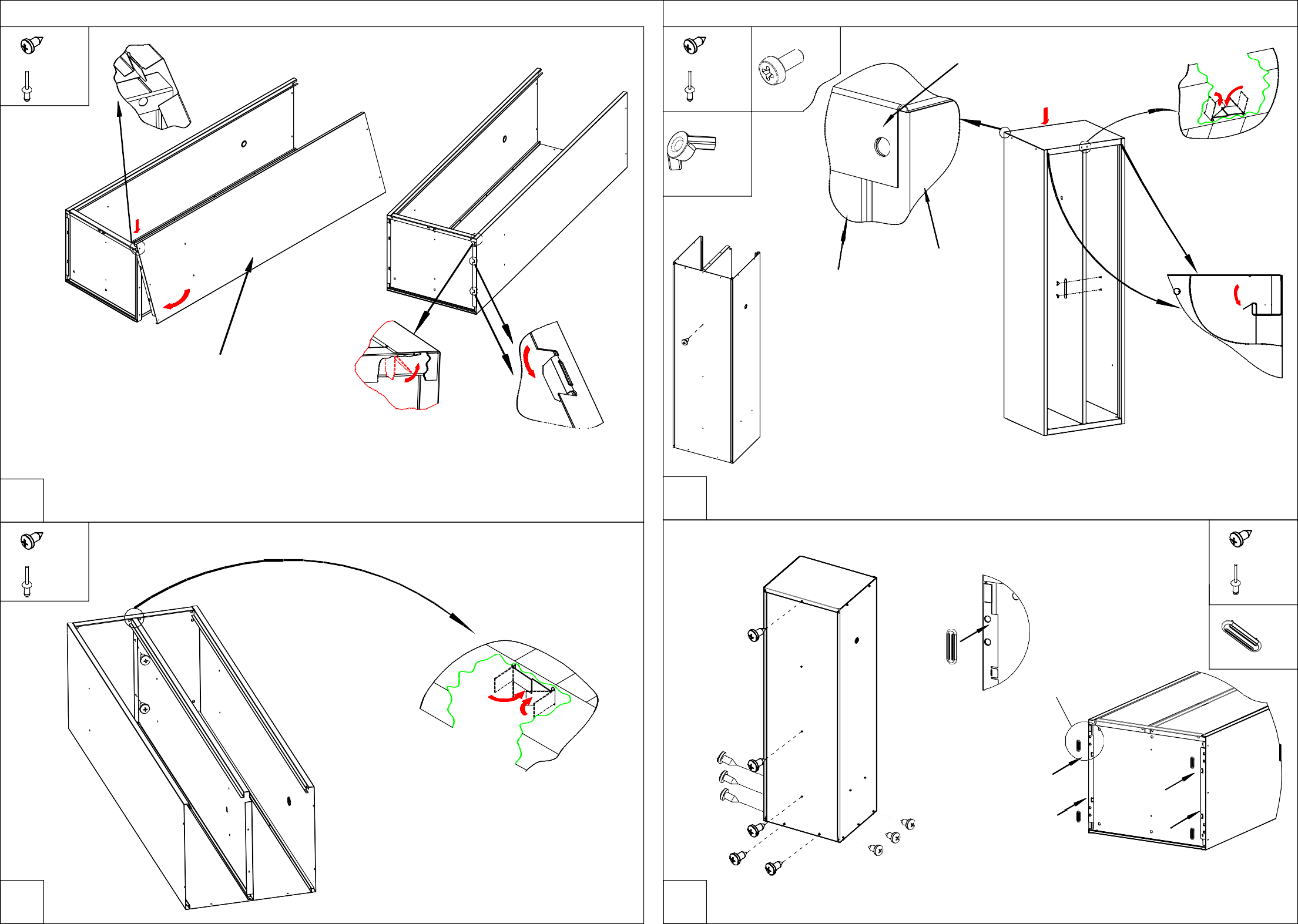 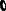 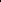 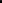 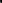 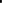 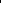 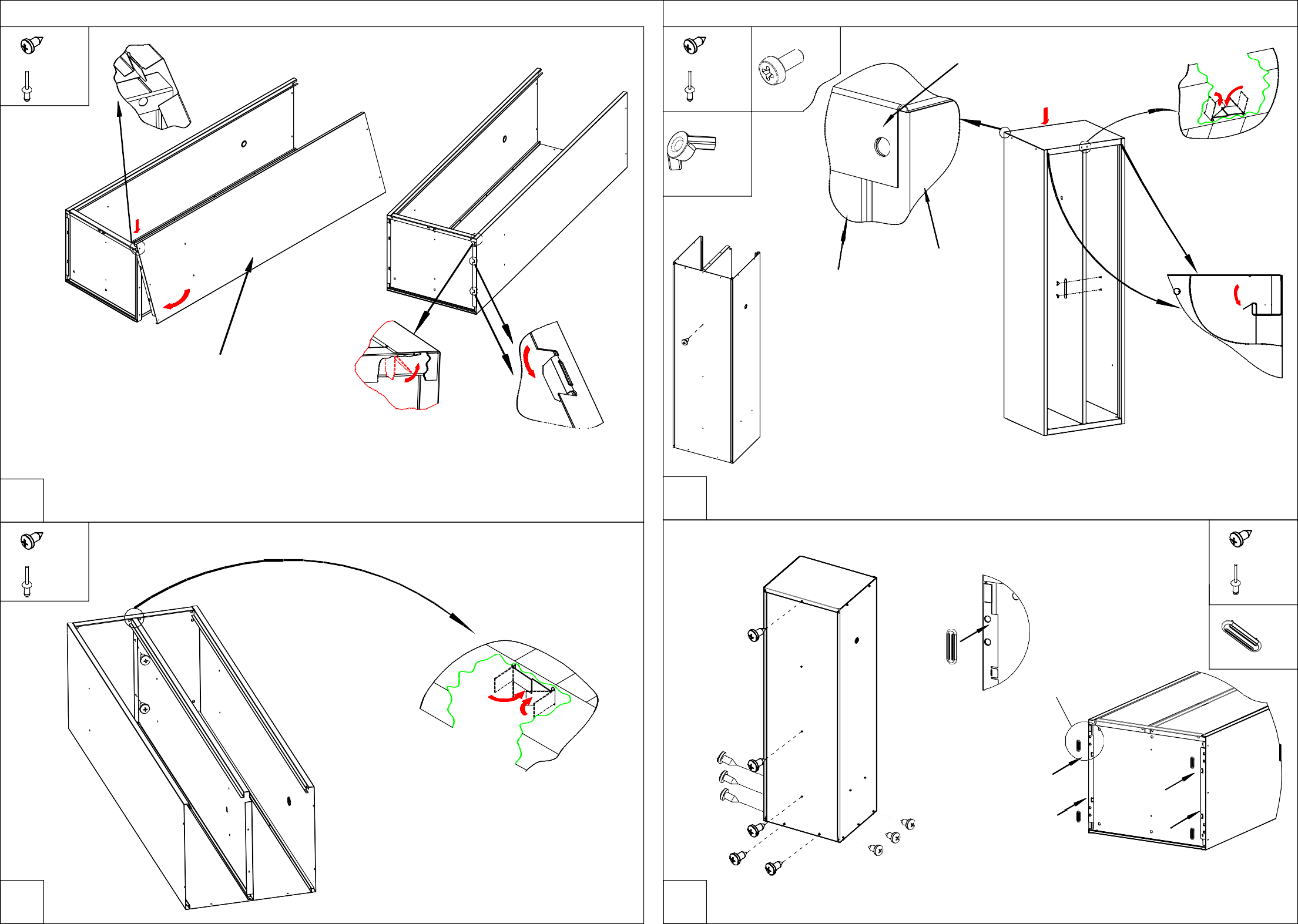 Установить перегородку, отогнуть язычки согласно выноске.Вкрутить шурупы (установить заклепки).3Ввернуть шурупы (установить заклепки) согласно рисунку.Установить подпятники в соответствующие отверстия на дне локера